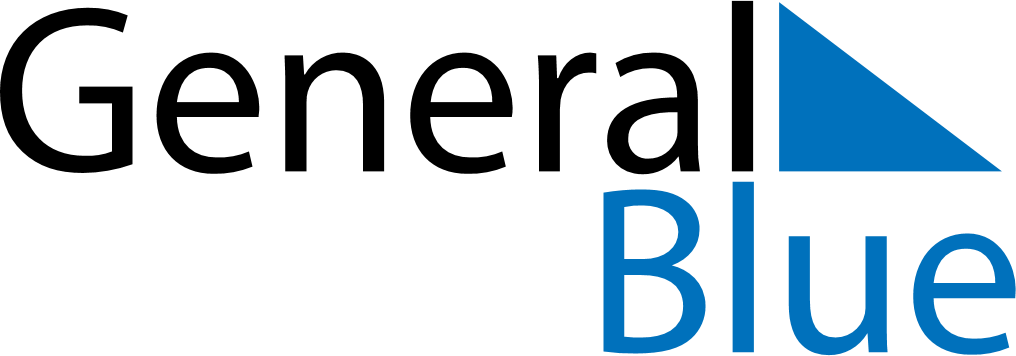 August 2030August 2030August 2030August 2030Antigua and BarbudaAntigua and BarbudaAntigua and BarbudaSundayMondayTuesdayWednesdayThursdayFridayFridaySaturday1223J’Ouvert MorningLast LapLast Lap456789910111213141516161718192021222323242526272829303031